Fiche de procédure de l’application CFPI 	Informations généralesAfin de faciliter votre saisie, vous devez vous munir des informations concernant votre état civil - éléments de carrière (grade, échelon, affectation), avoir connaissance et pouvoir désigner la formation envisagée et le cas échéant les informations concernant vos demandes antérieures de congé de formation professionnelle.Si vous rencontriez des difficultés lors de votre saisie, s’il s’agit d’un  problème informatique, vous utiliserez l’onglet « assistance » au sein de l’application ou contacterez la plateforme d’assistance de la DSI au : 01 44 62 34 70Pour les autres cas vous pouvez contacter :Hania Neddam au 01 44 62 42 11 ou par courriel à l’adresse : hania.neddam@ac-paris.frII	Procédure de saisie de votre demande de CFPVous pouvez vous connecter en cliquant sur le lien suivant : http://www.ac-paris.fr/portail/cfpPour votre saisie, il vous suffit de suivre les écrans suivants : 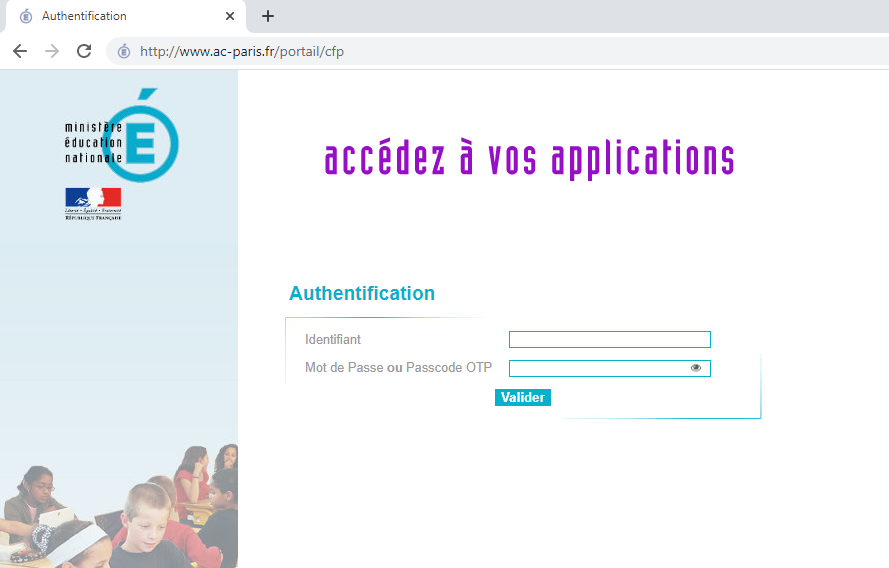 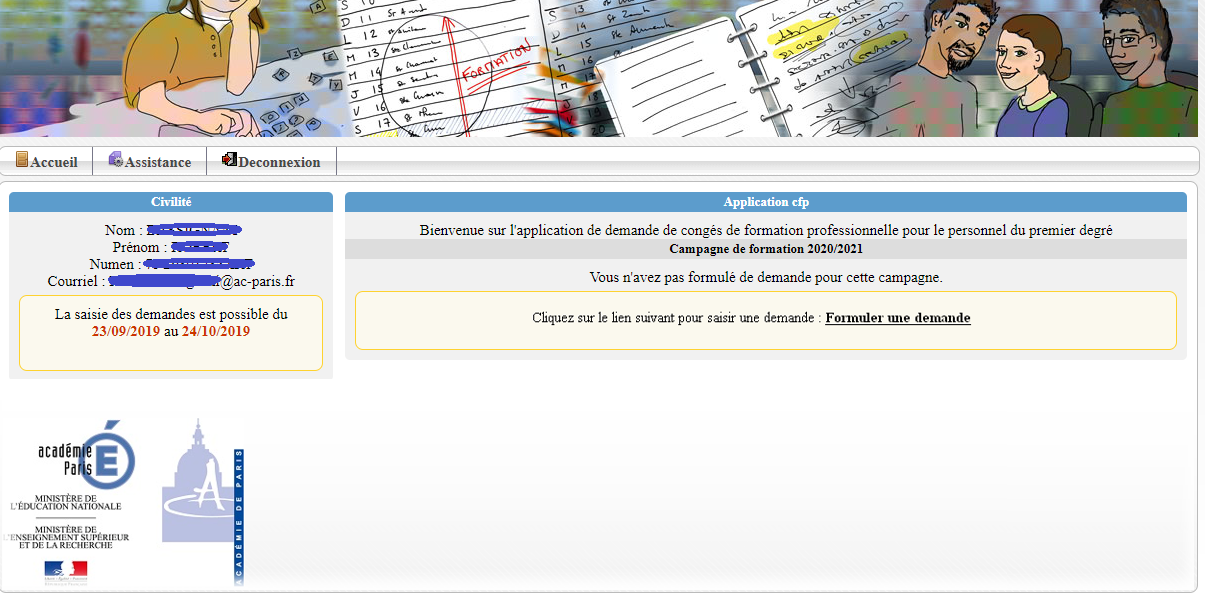 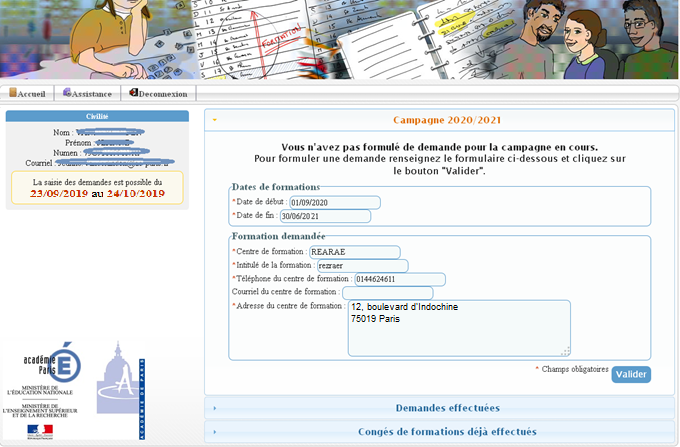 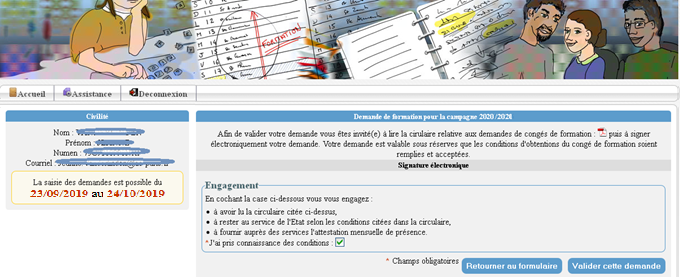 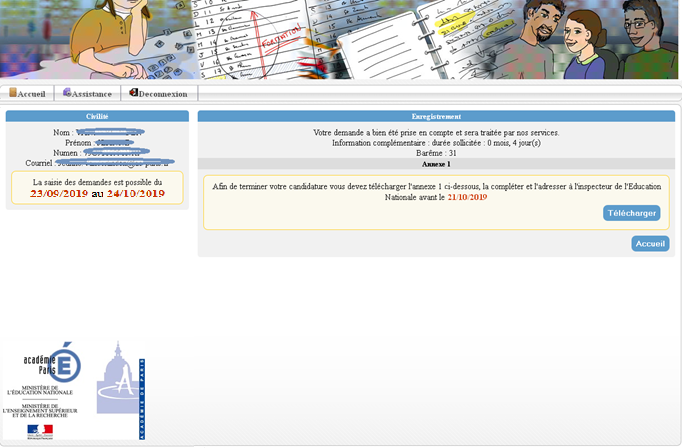 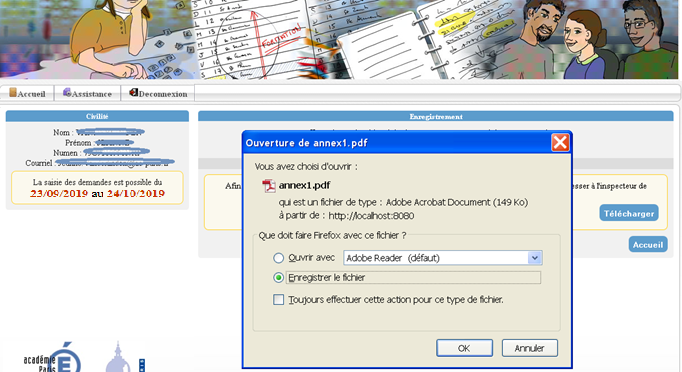 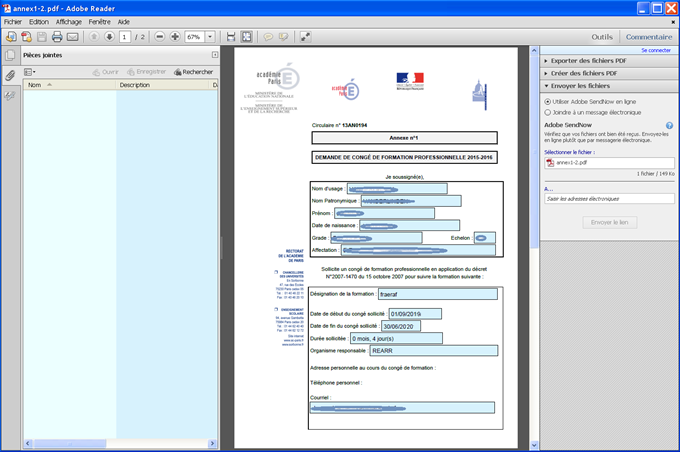 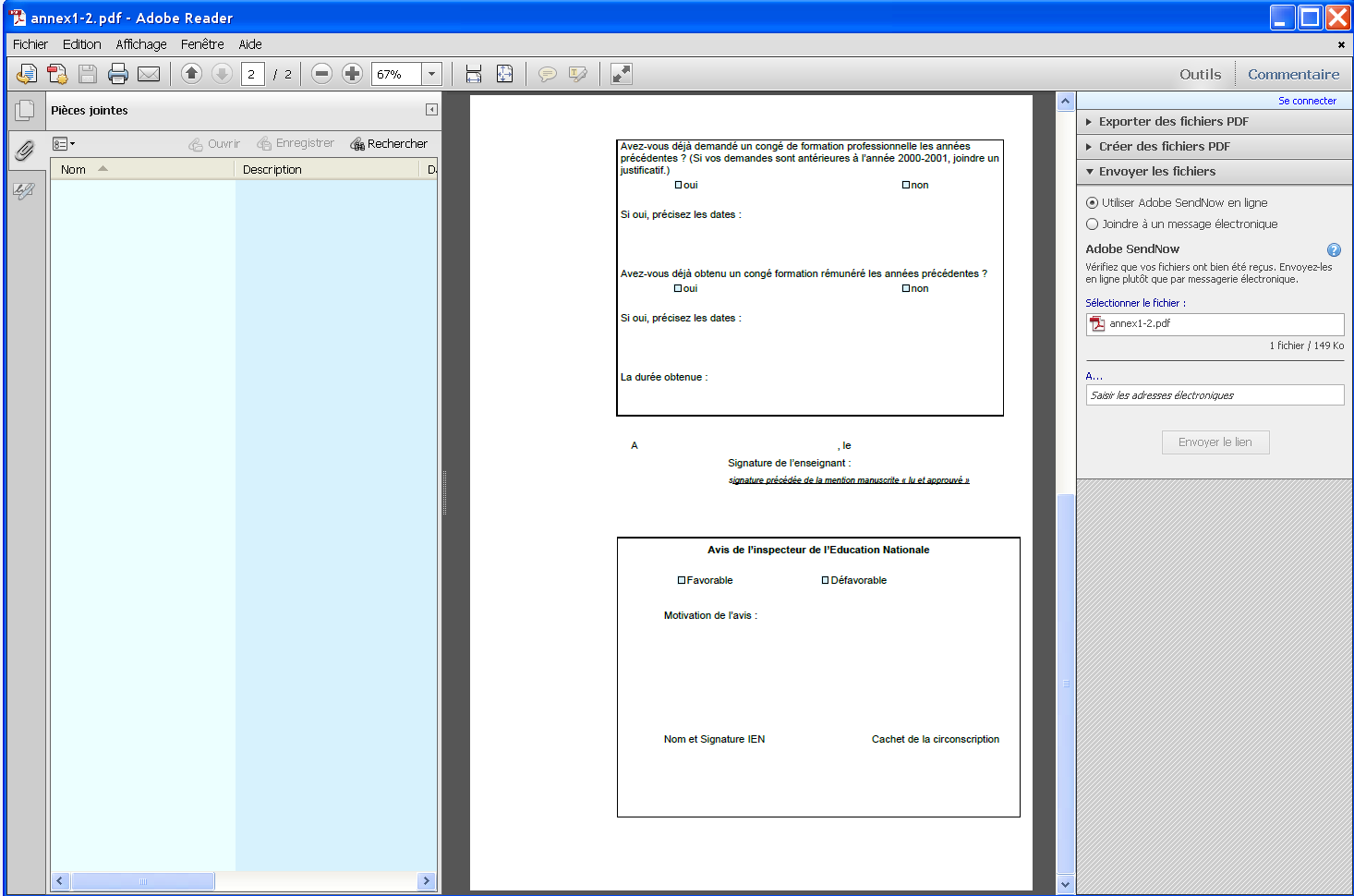 A la fermeture du serveur, parallèlement au transfert informatique de votre demande, vous devrez éditer l’annexe 1 que vous adresserez signée à l’inspecteur de l’Education Nationale au plus tard le lundi 21 octobre 2019 délai de rigueur.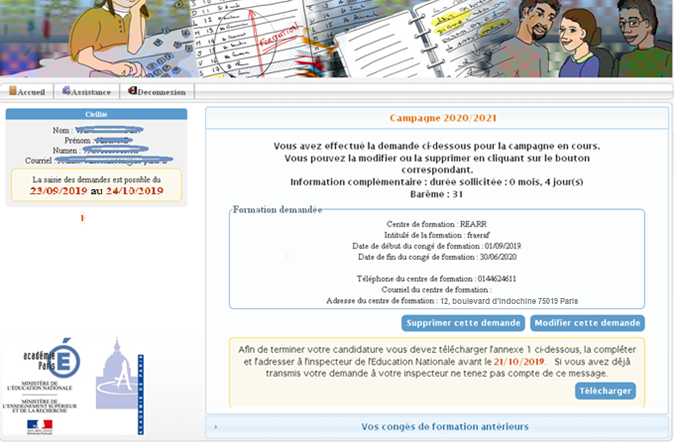 